Confidence ExamSetting and achieving goals builds self-actualization. This helps develop good self-confidence. Prepare for this self-confidence examby taking a close look at yourself. Read eachstatement then circle the number that indicateswhere you think you best fit. Total the circlednumbers and check your results in the key below.								NEVER	      OCCASIONALLY          USUALLY1. Basically, I am satisfied with myself. 					1 	2	 3	 4	 52. I am happy with the way I look.   					1 	2 	 3 	 4 	 53. I am pleased with my relationships.  					1 	2 	 3 	 4 	 54. I can accept criticism without getting upset. 				1  	2  	 3 	 4 	 55. I keep trying when things don’t go my way.   				1 	2 	 3 	 4 	 56. I am glad for others when good things happen. 				1	2 	 3 	 4 	 57. I am willing to seek help if I need it. 					1 	2 	 3 	 4  	 58. I enjoy the challenge of trying new things. 				1	2 	 3 	 4	 59. I feel comfortable meeting new people. 				1 	2 	 3 	 4 	 510. I set goals and expectations for myself. 				1 	2 	 3 	 4 	 5Total score __________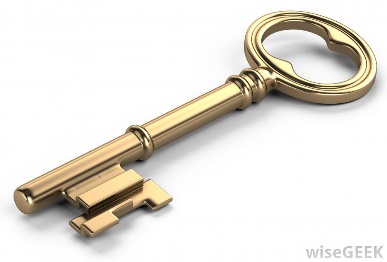 Do you have the confidence that you desire? If so, good for you! If not, make some changes and keep trying! 